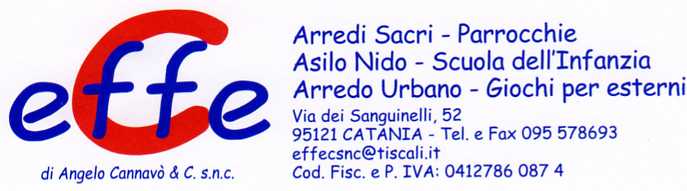 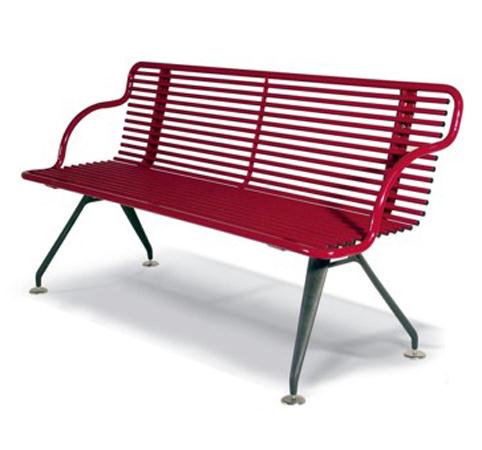 Descrizione:La panca è costituita da un telaio in tubolare d’acciaioø25x1.5mm con appositi supporti in piatto forgiatod’acciaio di spessore 6 e 7mm per l’appoggio dellaseduta, formata da tubolari d’acciaio ø16x1.5mmchiusi alle estremità da tappi in PVC. La struttura èinteramente zincata e verniciata a polveri P.P. Isupporti sono in fusione di ghisa sabbiata e verniciataa polveri P.P. e sono dotati di piedini regolabili inacciaio inox idonei all’appoggio o al fissaggio stabile aterra, su specifica richiesta del cliente.Dimensioni massime L = 1625mm, Hseduta =430mm.kit 4 piedini in acciaio inox con barra filettata: € 29,00kit 4 piedini in acciaio inox con barra filettata e tasselliin C.A.: € 47,00Categoria : PancheCodice: EP21030